	Ranasinghe.340339@2freemail.com 	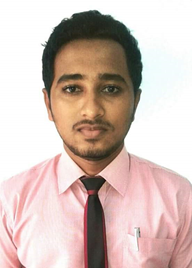 Ranasinghe	ObjectiveTo Obtain a Career That Provides a Challenging Opportunity To Apply My Skills & Experience To Contribute For The Organization’s Growth And Where Opportunities Exist For Continuous Learning.Skills & Abilities03 Years’ Experience In Financial.Customer Service Oriented.A Good Team Worker with Excellent Interpersonal Relationships.Ability To Interact With People At All Levels.Decision making skills And Experience in Working Pressure Environment.Negotiation Skills.Ability to Work Independently.Willingness to Accept Responsibility.Ability to Adapt To Changes.Proficiency in Windows Working Environment (MS Word, MS Excel).ExperienceCOMPANY: Sporting timesDesignation: Cashier Duration     : 1 1/2 years (May 2012 To Aug 2013)TASK AND responsibilities:Handle cash transactions with customersCollect paymentsIssue receipts, refunds, change or ticketsResolve customer complaints, guide them and provide relevant informationKeep reports of transactionsGreet customers when entering or leaving establishmentsPleasantly deal with customers to ensure satisfactionMaintain clean and tidy checkout areasPleasantly deal with customers to ensure satisfactionCOMPANY: LB Finance plcDesignation: Marketing OfficerDuration     : 1 1/2 years (Feb 2015 To Aug 2016)TASK AND responsibilities:Handle general leasing of new letting/renewal negotiation and related administration, Collect paymentsNegotiate leasing terms and conditions and close dealsEnsure proper maintenance and inspect properties periodicallyNegotiate leasing terms and conditions and close dealsEducationGeneral certificate of education (ordinary level) – 2008 – Harishchandra college – Negombo, Sri Lanka.Passed the general certificate of education (advance level) / mathematics – 2011- Harishchandracollege – Negombo, Sri Lanka.Successfully completed diploma in it from esoft metro campusSuccessfully completed certificate course in English from unique English academyOther SkillsIt skills – office package, email, etcLanguage skills - Fluent in Sinhala &English (reading, writing, speaking)Fast learning skillTeam working ability to work hard Good communication skillsSports And Extra Proficiency Member of school volleyball team Member of school chess teamJunior prefect in school